«Анимация с эффектом дождя в «Gimp»»Цель: закрепить теоретические знания по созданию анимации в «Gimp», создать анимацию в «Gimp» с эффектом дождя.Ход работы:1.Повторение ТБ при работе за компьютером.2.Практическая часть.3. Подведение итогов практической работы. Оценка работ. Выключение компьютеров. Проверка рабочих мест.ДействиеПримечаниеШаг 1.Включите компьютер.Шаг 2. Откройте программу «Gimp».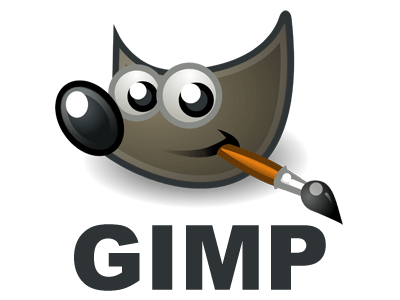 Шаг 3.Откройте картинку «Пасмурная погода» (Местонахождение:На рабочем столе, в папке «Учительская») («Файл → Открыть…→ОК»)Шаг 4.Создайте копию фонового слоя.Шаг 5.Выберитекисть, которая похожа на овал, и настройте ее:Цвет:белыйРежим:ПерекрытиеМасштаб: индивидуальные размерыПоиграйте с данными параметрами: Масштаб, Соотношение сторон и Угол, что бы кисть стала плоским овалом похожим на каплю воды.Разброс: 30-40Разброс (расстояние): 40Шаг 6.Включите опцию "Взять цвет из градиента" Выберем градиент основной в фоновый RGB, и подберём для него цвета. Выберем фоновый цвет ближе к серому (можно взять инструментом "Пипетка" прямо с нашей картинки, а основной выберем на глазок ближе к голубому), включим опцию градиента без повтора.Шаг 7.Активируйте фоновый слой (просто щёлкните по нему мышкой) и отключите видимость верхнего слоя (копии фона).Наведите курсор на верхний край картинки, нажмите на левую клавишу мышки и не отпуская её, ведите курсор по сверху вниз.Шаг 8.Активируйте 2 слой с низу (просто щёлкните по нему мышкой) и включите его видимость. На этом слое заполнение снежинками произведите уже по диагонали с верхнего правого угла до нижнего левого угла.Шаг10.Анимация готова, посмотреть её можно через меню "Фильтры"->"Анимация"->"Воспроизведение".Шаг 11.Если вы хотите изменить скорость перехода кадров, довьте (400ms) к названию слоя.Данные можно изменять по своему усмотрению.Шаг 12.Уменьшите размер файла, для этого через меню фильтры проведите оптимизацию ("Фильтры"->"Анимация"->"Оптимизация (для GIF)")Шаг 13. Сохраните работу.(«Файл→ Экспортировать…введите параметры→ Экспорт)Имя:Анимация_Дождь.Тип файла:GifМесто сохранения: Ваша личная папка на рабочем столеВ открывшемся диалоговом окне галочку напротив пункта «Сохранить как анимацию»!!!